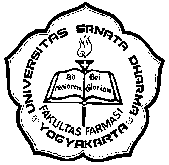 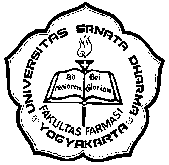 PENGAJUAN KEGIATAN LAYANAN LABORATORIUMMohon diselenggarakan kegiatan penunjang layanan laboratorium dalam bentuk kegiatan_______________________________________________Dengan perincian sebagai berikut:Tingkat urgensi kegiatan 	: SANGAT URGENT	  URGENTDemikian permohonan ini agar menjadi perhatian.Yogyakarta, _________________Lembar 1. Kepala LaboratoriumPENGAJUAN KEGIATAN LAYANAN LABORATORIUMMohon diselenggarakan kegiatan penunjang layanan laboratorium dalam bentuk kegiatan_______________________________________________Dengan perincian sebagai berikut:Tingkat urgensi kegiatan 	: SANGAT URGENT	  URGENTDemikian permohonan ini agar menjadi perhatian.Yogyakarta, _________________Lembar 2. LaboranNoNama KegiatanIndikatorBiaya12345678910Menyetujui,Kepala Laboratorium___________________Laboran______________________Dosen______________________NoNama KegiatanIndikatorBiaya12345678910Menyetujui,Kepala Laboratorium___________________Laboran______________________Dosen______________________